Výsledky piš přímo do zadání, případně na papír, který následně nascanuj.Výsledek pošli nejpozději 3.5.2020 na adresu: jiri.slovak@zsbilalhota.czTeplota a její měření1) Rozhodni, zda se teplota snížila nebo zvýšila a urči    o kolik stupňů Celsia?2) Dokresli sloupce rtuti podle uvedených teplot: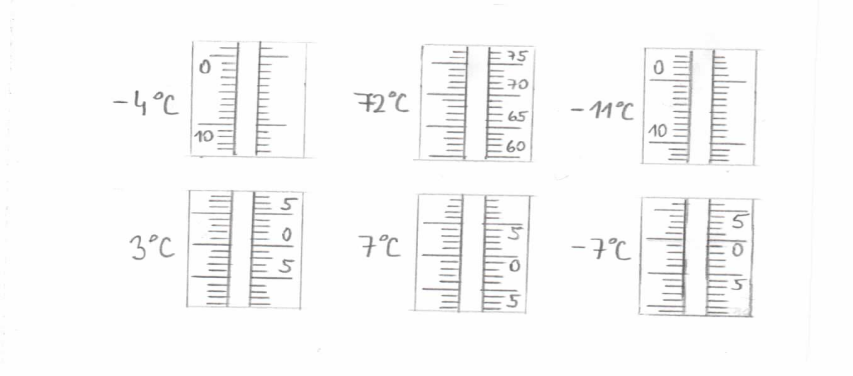 4) Urči z uvedeného grafu denního průběhu teploty:a) Nejvyšší teplotu a v kolik hodin byla naměřena ..…......b) Nejnižší teplotu a v kolik hodin byla naměřena ………c) Jaká byla teplota vzduchu v 12 hodin? ………………..d) V kolik hodin byla teplota vzduchu 12? ………….. e) Jak vypočítáš průměrnou denní teplotu (napiš příklad) …………………………………………………………….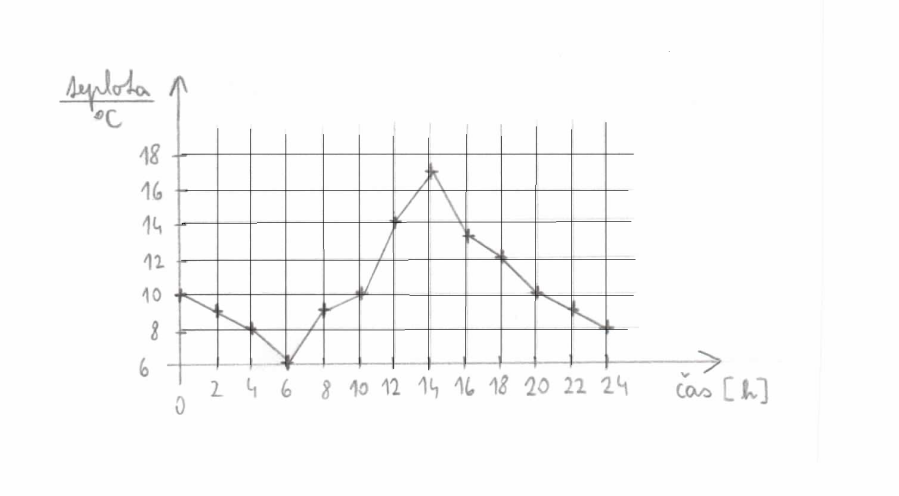 5) Vylušti – tajenkou je název dvojkovového pásku1.2.3.4.5.6.7.Při zahřívání kapaliny se zvětšuje její ………..Jednotka teplotyPřístroj k plynulému automatickému záznamu teplotyVoda při teplotách nižších než 0CKapalina používaná v teploměrechFyzikální veličina se značkou t (T)	7.   Základní měřidlo teplotyZměna teplotyTeplota seVelikost změny14   →  32 o ……..71   →  15 o …….-280C  →  -16 o …….-6   →  6 o …….18   →  -7 o …….